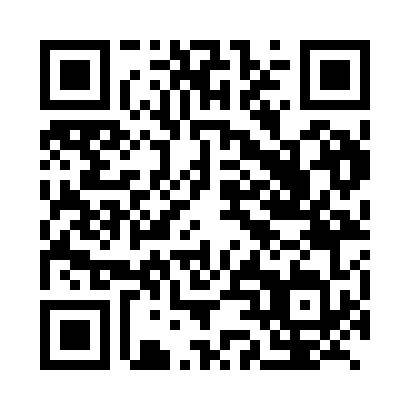 Prayer times for Zymado, CameroonWed 1 May 2024 - Fri 31 May 2024High Latitude Method: NonePrayer Calculation Method: Muslim World LeagueAsar Calculation Method: ShafiPrayer times provided by https://www.salahtimes.comDateDayFajrSunriseDhuhrAsrMaghribIsha1Wed4:275:4011:573:096:137:232Thu4:265:4011:573:096:137:233Fri4:265:4011:573:106:147:234Sat4:255:3911:563:106:147:245Sun4:255:3911:563:116:147:246Mon4:245:3911:563:116:147:247Tue4:245:3811:563:126:147:248Wed4:235:3811:563:126:157:259Thu4:235:3811:563:136:157:2510Fri4:225:3711:563:136:157:2511Sat4:225:3711:563:146:157:2612Sun4:225:3711:563:146:157:2613Mon4:215:3711:563:156:167:2714Tue4:215:3611:563:156:167:2715Wed4:215:3611:563:166:167:2716Thu4:205:3611:563:166:167:2817Fri4:205:3611:563:166:177:2818Sat4:205:3611:563:176:177:2819Sun4:195:3511:563:176:177:2920Mon4:195:3511:563:186:177:2921Tue4:195:3511:563:186:187:2922Wed4:195:3511:563:186:187:3023Thu4:185:3511:573:196:187:3024Fri4:185:3511:573:196:187:3125Sat4:185:3511:573:206:197:3126Sun4:185:3511:573:206:197:3127Mon4:185:3511:573:206:197:3228Tue4:185:3511:573:216:207:3229Wed4:175:3511:573:216:207:3230Thu4:175:3511:573:226:207:3331Fri4:175:3511:573:226:207:33